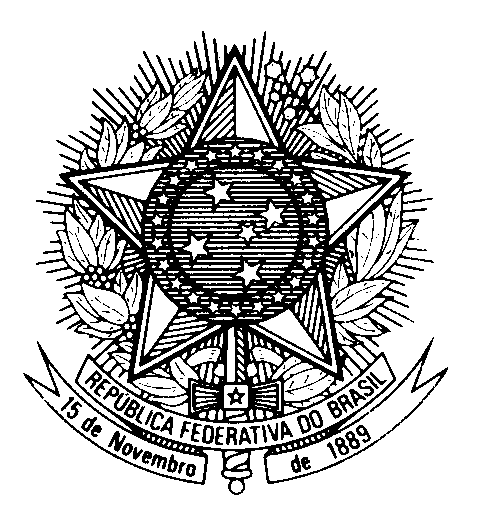 HRC UNIVERSAL PERIODIC REVIEW TUNISIA (Geneva, October 8th 2022)STATEMENT OF BRAZIL	  Le Brésil souhaite la bienvenue à la Tunisie à l`EPU. Nous félicitons la Tunisie pour avoir reconnu la compétence de la Cour africaine des droits de l'homme et avoir adopté la loi sur la lutte contre la violence à l`égard des femmes, conformément à la recommandation de la dernière session.Nous encourageons la Tunisie à promouvoir la liberté religieuse et à combattre l`intolérance contre les minorités religieuses.Le Brésil aussi lui recommande:1. d`adopter des mesures effectives pour assurer l`indépendance judiciaire, y compris l`adoption d`un statut des juges conforme aux normes internationales;2. de conclure la révision du Code pénal selon le droit international des droits de l`homme, notamment en dépénalisant les relations entre personnes du même sexe.Merci.